 A Mushroom rock and perhaps a Butte!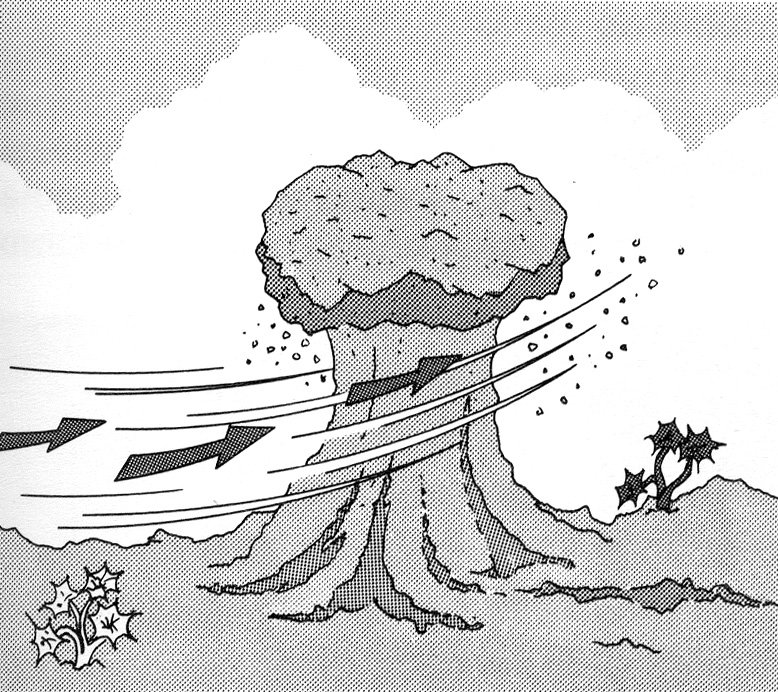 Homework : To explain how two desert landforms have been created.Task:You must draw two desert landforms.You must explain how the landforms were created.You should incorporate geographical vocabulary.You must refer to key geographical processes (erosion & weathering) in your explanation.You may annotate your drawings to explain how they formed or just explain in a paragraph under the drawing.Mark SchemeBelow is a writing frame for a mushroom rock, which you may choose as one of your landforms.A long time ago in a hot and sandy desert there was a mushroom rock. This rock looked...The rock was formed by onion-skin weathering. This is when during the day...At night the rock...As the rock expands (gets bigger) and contracts (gets smaller)....The wind also e_____ the rock …………………GradesGuidanceA*A perfect explanation for both landforms using geographical vocabulary and covering all key processes ( different types of erosion & weathering) are required at this level. Your drawings should be neat and well presented.AAn explanation of both landforms using good geographical vocab and also covering key processes in detail at this level, as well as a neat well presented diagram.BThe student will produce  well presented labeled diagrams. The student will make a good attempt to use key vocab and explain the processes, but some detail may be missing or the explanations may not always be totally clear.CThe student will produce complete, neat diagrams and all landforms will be labeled. The student should make some attempt to explain the formation and refer to some processesDThe student will produce a complete, neat diagram and all landforms will be labeled or the student will refer to some processesEThe student will produce a basic diagram and attempt to add some labels or try to refer to some processes.